Publicado en Cádiz el 27/01/2020 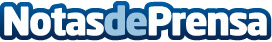 Dentistas de la provincia de Cádiz actualizan conocimientos en salud bucodental según La Voz de CádizLos conocimientos tratados en las jornadas han sido la ortopantomografía y el TACDatos de contacto:Clínica Dental López Cano956 205 854 / 956 20Nota de prensa publicada en: https://www.notasdeprensa.es/dentistas-de-la-provincia-de-cadiz-actualizan Categorias: Medicina Andalucia Odontología http://www.notasdeprensa.es